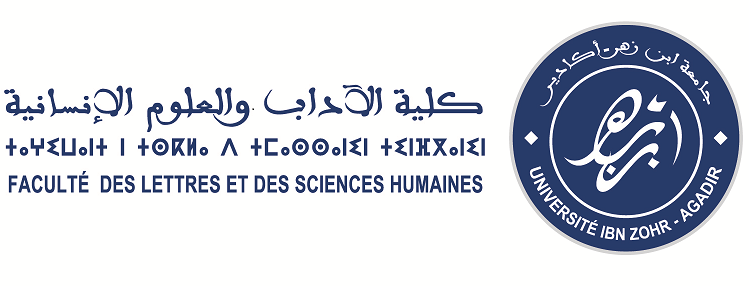 استعمال الزمن تدبير المجال وحماية البيئة16-1814-1610-128-10الحصصالأياماللغة العربيةق30علوم المجال والبيئةق30الاثنينالمعلوميات Informatiqueق30حماية البيئة والتنمية المستدامةق30الثلاثاءتقنيات ومناهج التشخيص والتحليل المجاليق30الفرنسيةق30الأربعاءتقنيات التواصل Communicationق30الخميسالتدبير المجاليق30الجمعةالسبت